Använd landstingets språkresurser!	       ”Socialstyrelsen har ändrat språkkravet för internationell rekrytering från april 2016 och därför utökas nu landstingets språkutbildning från 18 veckor till 21 veckor för att klara språkkraven” kan vi läsa från landstingsledningen i Landstiget Dalarna.Landstinget Dalarna har även folkhögskolor. Därför undrar undertecknadVarför använder man inte mer folkhögskolorna vid språkinlärning för internationella invånare som kan tänkas arbeta inom landstingets verksamhet. Katarina Gustavsson (KD)20161007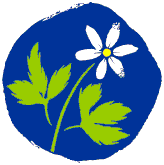 InterpellationKristdemokraterna